 Lehrerversuch	☐ Lehrerversuch mit Schülerbeteiligung 	☐ SchülerversuchAussagekräftige Beschreibung (z. B. Text, Bild, Skizze) des Versuchs:Gefährdungsarten:☐ mechanisch	  		☐ elektrisch 	 thermisch		☐ IR-, optische Strahlung☐ ionisierende Strahlung	☐ Lärm	 Gefahrstoffe		☐ Sonstiges Unterrichtliche Rahmenbedingungen (Lerngruppe, Unterrichtsraum,…) wurden berücksichtigt.Ergänzende Hinweise:Ortsfeste Gasanlagen sind Kartuschenbrennern vorzuziehen. Kartuschenbrenner mit einem Rauminhalt der Druckgaskartusche von nicht mehr als einem Liter dürfen in Räumen unter Erdgleiche benutzt werden, wenn sie nach Gebrauch in Räumen über Erdgleiche aufbewahrt werden. SuS dürfen im Unterricht nur mit maximal acht Kartuschenbrennern in Einwegbehältern (Ventilkartuschen) arbeiten, bei denen ein Entnahmeventil eingesetzt ist. Einwegbehälter, die angestochen werden müssen und bei denen nach Entfernen des Entnahmeventils ungehindert Gas ausströmen kann, dürfen ihnen nicht ausgehändigt werden. Das Auswechseln der Druckgaskartuschen dürfen nur Lehrkräfte oder technische Assistent/innen durchführen. Es dürfen nur Kartuschenbrenner betrieben werden, bei denen ein unbeabsichtigtes Lösen der Druckgaskartuschen verhindert ist.(vgl. RiSU I-5.4)Beim Arbeiten mit der leuchtenden Flamme verrußt die Metallkugel, dagegen ist beim Arbeiten mit der rauschenden Flamme diese nicht sichtbar und wesentlich heißer.Hinweis zur Entsorgung:Reste vorsichtig im Abzug verbrennen! Leere Dose kann im Wertstoffmüll entsorgt werden.Hinweise zu Gefahrstoffen:Erhitzte Kugel durch RingMaterial:Aufbau:Kugel aus Metall an Kettedazu passende MetalllochschabloneKartuschenbrennerTiegelzangeSchutzbrille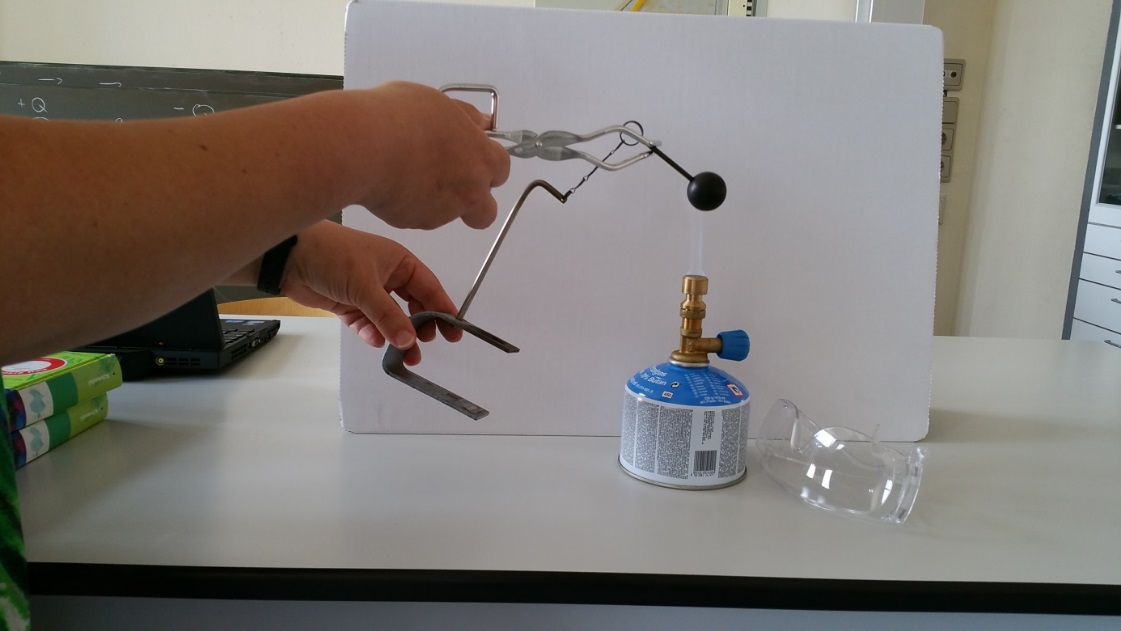 konkrete GefährdungenSchutzmaßnahmen (z. B. gerätebezogen, baulich, 
bei der Durchführung des Versuchs) Gasaustritt bei Kartuschenbrenner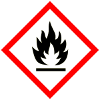 SuS dürfen im Unterricht nur mit maximal 8 Kartuschenbrennern in Einwegbehältern (Ventilkartuschen) arbeiten, bei denen ein Entnahmeventil eingesetzt ist.Auslaufen von Flüssiggas durch angemessene Gebrauchslage vermeiden.Kartuschenbrenner nie kippen oder schütteln!Unzulässige Erwärmung der Druckgaskartuschen vermeiden!Nach Benutzung die Luftzufuhr am Kartuschenbrenner und anschließend die Gaszufuhr schließen!Kartuschenbrenner müssen nach jeder Benutzung auf geschlossene Ventile und äußerlich erkennbare Mängel geprüft werden.Raum grundsätzlich lüften!H- und P-Sätze beachten (siehe ergänzende Hinweise)!VerbrennungLange Haare zusammenbinden und Kopf nicht über Brenner halten!Brennbare Gegenstände von der Arbeitsfläche entfernen!VORSICHT: Nicht immer ist die Flamme sichtbar. Schutzbrille tragen! 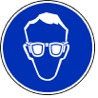 PropanGefahrenhinweise (H-Sätze)H220: Extrem entzündbares Gas. H280: Enthält Gas unter Druck; kann bei Erwärmung explodieren.PropanSicherheitshinweise (P-Sätze)P201: Vor Gebrauch besondere Anweisungen einholen. P210: Von Hitze/Funken/offener Flamme/heißen Oberflächen fernhalten. Nicht rauchen.P281: Vorgeschriebene persönliche Schutzausrüstung verwenden.P308 + P313: Bei Exposition oder Verdacht: Ärztlichen Rat einholen/ärztliche Hilfe hinzuziehen.P377: Brand bei Gasleckage: Nicht löschen, bis Leckage gefahrlos gestoppt werden kann.P381: Alle Zündquellen entfernen, wenn gefahrlos möglich.P403 + P410: Vor Sonnenbestrahlung schützen. An einem gut belüfteten Ort aufbewahrenButanGefahrenhinweise (H-Sätze)H220: Extrem entzündbares Gas. H280: Enthält Gas unter Druck; kann bei Erwärmung explodierenButanSicherheitshinweise (P-Sätze)P210: Von Hitze/Funken/offener Flamme/heißen Oberflächen fernhalten. Nicht rauchen.P308 + P313: Bei Exposition oder Verdacht: Ärztlichen Rat einholen/ärztliche Hilfe hinzuziehen.P377: Brand bei Gasleckage: Nicht löschen, bis Leckage gefahrlos gestoppt werden kann.P381: Alle Zündquellen entfernen, wenn gefahrlos möglich.P403 + P410: Vor Sonnenbestrahlung schützen. An einem gut belüfteten Ort aufbewahren